31 spots: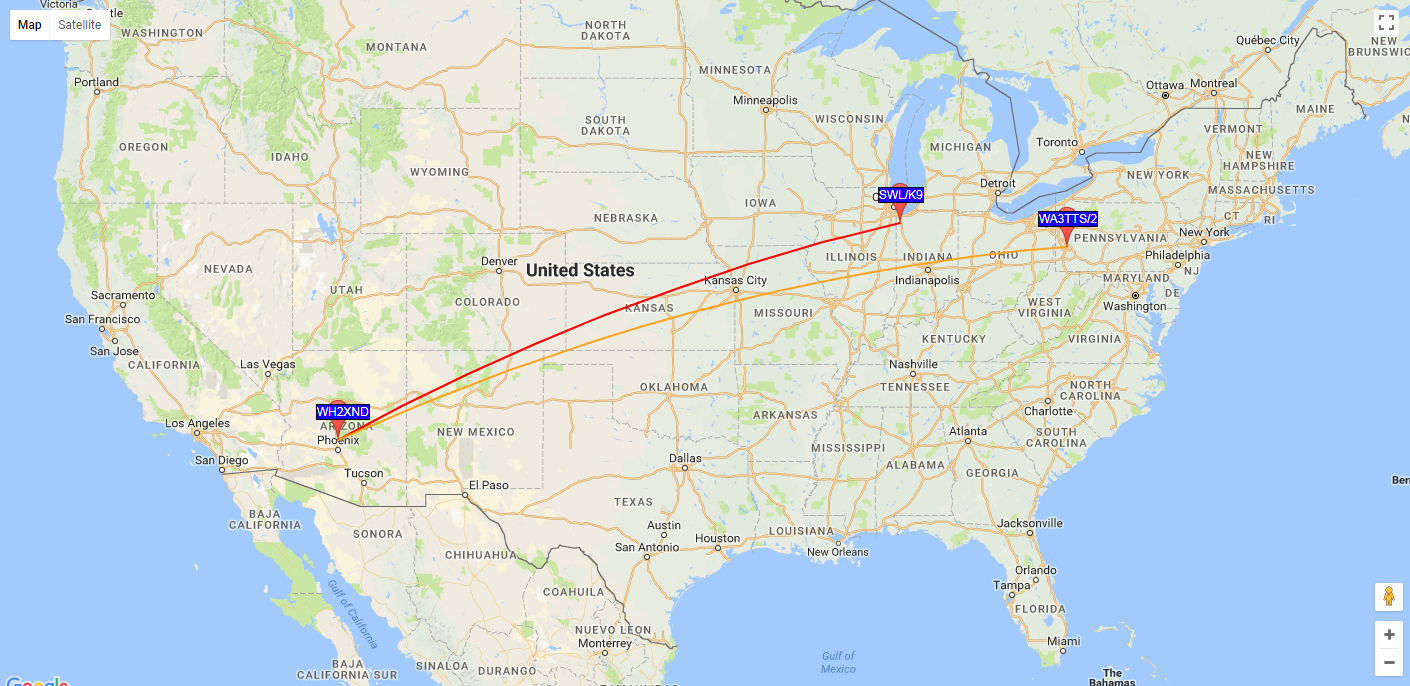 TimestampCallMHzSNRDriftGridPwrReporterRGridkmaz 2018-02-10 15:36  WH2XND  0.075596  -22  0  DM33xt  1  SWL/K9  EN61  2350  61  2018-02-10 15:32  WH2XND  0.075596  -21  0  DM33xt  1  SWL/K9  EN61  2350  61  2018-02-10 15:28  WH2XND  0.075596  -21  0  DM33xt  1  SWL/K9  EN61  2350  61  2018-02-10 15:24  WH2XND  0.075596  -22  0  DM33xt  1  SWL/K9  EN61  2350  61  2018-02-10 15:16  WH2XND  0.075595  -27  0  DM33xt  1  SWL/K9  EN61  2350  61  2018-02-10 15:12  WH2XND  0.075596  -18  0  DM33xt  1  SWL/K9  EN61  2350  61  2018-02-10 15:08  WH2XND  0.075596  -19  0  DM33xt  1  SWL/K9  EN61  2350  61  2018-02-10 15:04  WH2XND  0.075596  -20  0  DM33xt  1  SWL/K9  EN61  2350  61  2018-02-10 15:00  WH2XND  0.075596  -20  0  DM33xt  1  SWL/K9  EN61  2350  61  2018-02-10 14:56  WH2XND  0.075596  -21  0  DM33xt  1  SWL/K9  EN61  2350  61  2018-02-10 14:48  WH2XND  0.075596  -21  0  DM33xt  1  SWL/K9  EN61  2350  61  2018-02-10 14:44  WH2XND  0.075596  -20  0  DM33xt  1  SWL/K9  EN61  2350  61  2018-02-10 14:40  WH2XND  0.075596  -20  0  DM33xt  1  SWL/K9  EN61  2350  61  2018-02-10 08:48  WH2XND  0.075588  -29  0  DM33xt  1  WA3TTS/2  EN90xn  2915  66  2018-02-10 08:40  WH2XND  0.075589  -26  0  DM33xt  1  WA3TTS/2  EN90xn  2915  66  2018-02-10 08:24  WH2XND  0.075589  -31  0  DM33xt  1  WA3TTS/2  EN90xn  2915  66  2018-02-10 07:48  WH2XND  0.075589  -30  0  DM33xt  1  WA3TTS/2  EN90xn  2915  66  2018-02-10 07:44  WH2XND  0.075589  -27  0  DM33xt  1  WA3TTS/2  EN90xn  2915  66  2018-02-10 07:40  WH2XND  0.075589  -29  0  DM33xt  1  WA3TTS/2  EN90xn  2915  66  2018-02-10 07:28  WH2XND  0.075589  -30  0  DM33xt  1  WA3TTS/2  EN90xn  2915  66  2018-02-10 07:24  WH2XND  0.075589  -29  0  DM33xt  1  WA3TTS/2  EN90xn  2915  66  2018-02-10 07:20  WH2XND  0.075589  -27  0  DM33xt  1  WA3TTS/2  EN90xn  2915  66  2018-02-10 07:16  WH2XND  0.075589  -28  0  DM33xt  1  WA3TTS/2  EN90xn  2915  66  2018-02-10 07:12  WH2XND  0.075589  -29  1  DM33xt  1  WA3TTS/2  EN90xn  2915  66  2018-02-10 07:08  WH2XND  0.075589  -29  1  DM33xt  1  WA3TTS/2  EN90xn  2915  66  2018-02-09 17:12  WH2XND  0.075596  -30  0  DM33xt  1  SWL/K9  EN61  2350  61  2018-02-09 17:08  WH2XND  0.075596  -32  0  DM33xt  1  SWL/K9  EN61  2350  61  2018-02-09 17:04  WH2XND  0.075596  -31  0  DM33xt  1  SWL/K9  EN61  2350  61  2018-02-09 16:56  WH2XND  0.075596  -29  0  DM33xt  1  SWL/K9  EN61  2350  61  2018-02-09 16:52  WH2XND  0.075596  -31  0  DM33xt  1  SWL/K9  EN61  2350  61  2018-02-09 16:48  WH2XND  0.075596  -30  0  DM33xt  1  SWL/K9  EN61  2350  61 